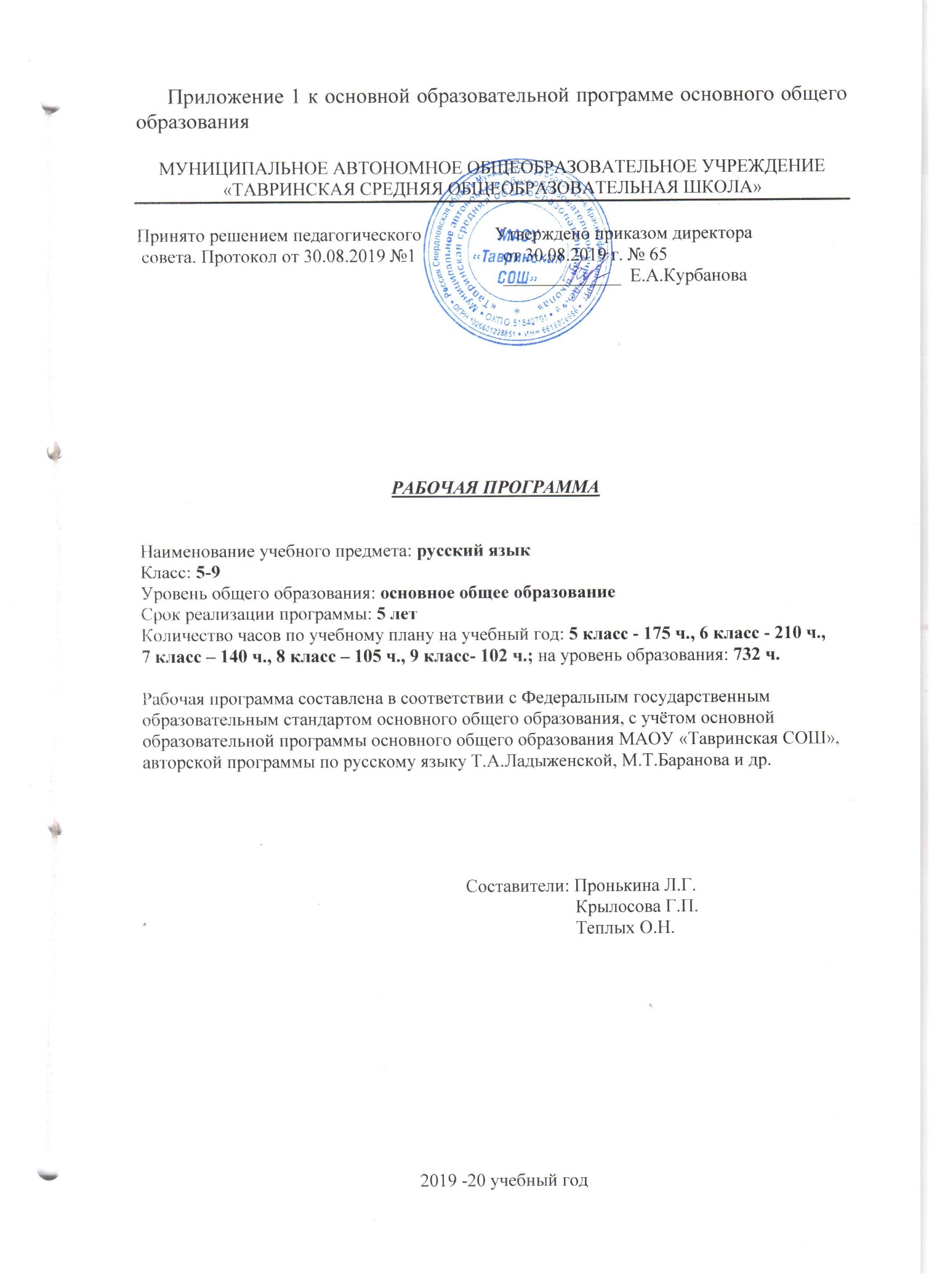 1. Планируемые результаты освоения учебного предмета «Русский язык» в 5-9 классахПо завершении изучения курса «Русский язык» в 5-9 классах обучающиеся должны достигнуть определенных результатов. Личностные результаты обучающихся, формируемые при изучении предмета «Русский язык» в 5-9 классах:1) понимание русского языка как одной из основных национально-культурных ценностей русского народа; определяющей роли родного языка в развитии интеллектуальных, творческих способностей и моральных качеств личности; его значения в процессе получения школьного образования;2) осознание эстетической ценности русского языка; уважительное отношение к родному языку, гордость за него; потребность сохранить чистоту русского языка как явления национальной культуры; стремление к речевому самосовершенствованию;3) достаточный объем словарного запаса и усвоенных грамматических средств для свободного выражения мыслей и чувств в процессе речевого общения; способность к самооценке на основе наблюдения за собственной речью.Метапредметные результаты изучения предмета «Русский язык» в 5-9 классах:1) владение всеми видами речевой деятельности:адекватное понимание информации устного и письменного сообщения; владение разными видами чтения; адекватное восприятие на слух текстов разных стилей и жанров; способность извлекать информацию из различных источников, включая средства массовой информации, компакт-диски учебного назначения, ресурсы Интернета; свободно пользоваться словарями различных типов, справочной литературой; овладение приёмами отбора и систематизации материала на определённую тему; умение вести самостоятельный поиск информации, её анализ и отбор; умение сопоставлять и сравнивать речевые высказывания с точки зрения их содержания, стилистических особенностей и использованных языковых средств; способность определять цели предстоящей индивидуальной учебной деятельности, последовательность действий, оценивать достигнутые результаты и адекватно формулировать их в устной и письменной форме; умение воспроизводить прослушанный или прочитанный текст с разной степенью свёрнутости; умение создавать устные и письменные тексты разных типов, стилей речи и жанров с учётом замысла, адресата и ситуации общения; способность свободно, правильно излагать свои мысли в устной и письменной форме; владение различными видами монолога и диалога; соблюдение в практике речевого общения основных орфоэпических, лексических, грамматических, стилистических норм современного русского литературного языка; соблюдение основных правил орфографии и пунктуации в процессе письменного общения; способность участвовать в речевом общении, соблюдая нормы речевого этикета; способность оценивать свою речь с точки зрения её содержания, языкового оформления; умение находить грамматические и речевые ошибки, недочёты, исправлять их; совершенствовать и редактировать собственные тексты;  2) применение приобретённых знаний, умений и навыков в повседневной жизни; способность использовать родной язык как средство получения знаний по другим учебным предметам, применять полученные знания, умения и навыки анализа языковых явлений на межпредметном уровне (на уроках иностранного языка, литературы и др.);3) коммуникативно целесообразное взаимодействие с окружающими людьми в процессе речевого общения, совместного выполнения какой-либо задачи, участия в спорах, обсуждениях; овладение национально-культурными нормами речевого поведения в различных ситуациях формального и неформального межличностного и межкультурного общения.Предметные результаты изучения предмета «Русский язык» в 5-9 классах:выпускник научится:владеть навыками работы с учебной книгой, словарями и другими информационными источниками, включая СМИ и ресурсы Интернета;владеть навыками различных видов чтения (изучающим, ознакомительным, просмотровым) и информационной переработки прочитанного материала;владеть различными видами аудирования (с полным пониманием, с пониманием основного содержания, с выборочным извлечением информации) и информационной переработки текстов различных функциональных разновидностей языка;адекватно понимать, интерпретировать и комментировать тексты различных функционально-смысловых типов речи (повествование, описание, рассуждение) и функциональных разновидностей языка;участвовать в диалогическом и полилогическом общении, создавать устные монологические высказывания разной коммуникативной направленности в зависимости от целей, сферы и ситуации общения с соблюдением норм современного русского литературного языка и речевого этикета;создавать и редактировать письменные тексты разных стилей и жанров с соблюдением норм современного русского литературного языка и речевого этикета;анализировать текст с точки зрения его темы, цели, основной мысли, основной и дополнительной информации, принадлежности к функционально-смысловому типу речи и функциональной разновидности языка;использовать знание алфавита при поиске информации;различать значимые и незначимые единицы языка;проводить фонетический и орфоэпический анализ слова;классифицировать и группировать звуки речи по заданным признакам, слова по заданным параметрам их звукового состава;членить слова на слоги и правильно их переносить;определять место ударного слога, наблюдать за перемещением ударения при изменении формы слова, употреблять в речи слова и их формы в соответствии с акцентологическими нормами;опознавать морфемы и членить слова на морфемы на основе смыслового, грамматического и словообразовательного анализа; характеризовать морфемный состав слова, уточнять лексическое значение слова с опорой на его морфемный состав;проводить морфемный и словообразовательный анализ слов;проводить лексический анализ слова;опознавать лексические средства выразительности и основные виды тропов (метафора, эпитет, сравнение, гипербола, олицетворение);опознавать самостоятельные части речи и их формы, а также служебные части речи и междометия;проводить морфологический анализ слова;применять знания и умения по морфемике и словообразованию при проведении морфологического анализа слов;опознавать основные единицы синтаксиса (словосочетание, предложение, текст);анализировать различные виды словосочетаний и предложений с точки зрения их структурно-смысловой организации и функциональных особенностей;находить грамматическую основу предложения;распознавать главные и второстепенные члены предложения;опознавать предложения простые и сложные, предложения осложненной структуры;проводить синтаксический анализ словосочетания и предложения;соблюдать основные языковые нормы в устной и письменной речи;опираться на фонетический, морфемный, словообразовательный и морфологический анализ в практике правописания ;опираться на грамматико-интонационный анализ при объяснении расстановки знаков препинания в предложении;использовать орфографические словари.выпускник получит возможность научиться:анализировать речевые высказывания с точки зрения их соответствия ситуации общения и успешности в достижении прогнозируемого результата; понимать основные причины коммуникативных неудач и уметь объяснять их;оценивать собственную и чужую речь с точки зрения точного, уместного и выразительного словоупотребления;опознавать различные выразительные средства языка; писать конспект, отзыв, тезисы, рефераты, статьи, рецензии, доклады, интервью, очерки, доверенности, резюме и другие жанры;осознанно использовать речевые средства в соответствии с задачей коммуникации для выражения своих чувств, мыслей и потребностей; планирования и регуляции своей деятельности; участвовать в разных видах обсуждения, формулировать собственную позицию и аргументировать ее, привлекая сведения из жизненного и читательского опыта;характеризовать словообразовательные цепочки и словообразовательные гнезда;использовать этимологические данные для объяснения правописания и лексического значения слова;самостоятельно определять цели своего обучения, ставить и формулировать для себя новые задачи в учебе и познавательной деятельности, развивать мотивы и интересы своей познавательной деятельности;самостоятельно планировать пути достижения целей, в том числе альтернативные, осознанно выбирать наиболее эффективные способы решения учебных и познавательных задач.2. Содержание учебного предмета «русский язык»Речь. Речевая деятельностьЯзык и речь. Речевое общение. Виды речи (устная и письменная). Формы речи (монолог, диалог, полилог). Основные особенности разговорной речи, функциональных стилей (научного, публицистического, официально-делового), языка художественной литературы. Основные жанры разговорной речи (рассказ, беседа, спор); научного стиля и устной научной речи (отзыв, выступление, тезисы, доклад, дискуссия, реферат, статья, рецензия); публицистического стиля и устной публичной речи (выступление, обсуждение, статья, интервью, очерк); официально-делового стиля (расписка, доверенность, заявление, резюме).Текст как продукт речевой деятельности. Формально-смысловое единство и его коммуникативная направленность текста: тема, проблема, идея; главная, второстепенная и избыточная информация. Функционально-смысловые типы текста (повествование, описание, рассуждение). Тексты смешанного типа. Специфика художественного текста.Анализ текста. Виды речевой деятельности (говорение, аудирование, письмо, чтение).Речевая ситуация и ее компоненты (место, время, тема, цель, условия общения, собеседники). Речевой акт и его разновидности (сообщения, побуждения, вопросы, объявления, выражения эмоций, выражения речевого этикета и т. д.). Диалоги разного характера (этикетный, диалог-расспрос, диалог-побуждение, диалог – обмен мнениями, диалог смешанного типа). Полилог: беседа, обсуждение, дискуссия.Овладение различными видами чтения (изучающим, ознакомительным, просмотровым), приемами работы с учебной книгой и другими информационными источниками, включая СМИ и ресурсы Интернета.Создание устных высказываний разной коммуникативной направленности в зависимости от сферы и ситуации общения.Информационная переработка текста (план, конспект, аннотация).Изложение содержания прослушанного или прочитанного текста (подробное, сжатое, выборочное). Написание сочинений, писем, текстов иных жанров.Культура речиКультура речи и ее основные аспекты: нормативный, коммуникативный, этический. Основные критерии культуры речи.Языковая норма, ее функции. Основные виды норм русского литературного языка (орфоэпические, лексические, грамматические, стилистические, орфографические, пунктуационные). Вариативность нормы. Виды лингвистических словарей и их роль в овладении словарным богатством и нормами современного русского литературного языка.Оценивание правильности, коммуникативных качеств и эффективности речи.Речевой этикет. Овладение лингво-культурными нормами речевого поведения в различных ситуациях формального и неформального общения. Невербальные средства общения. Межкультурная коммуникация.Общие сведения о языке. Основные разделы науки о языкеОбщие сведения о языкеРоль языка в жизни человека и общества. Русский язык – национальный язык русского народа, государственный язык Российской Федерации и язык межнационального общения. Русский язык в современном мире. Русский язык как развивающееся явление.Русский язык как один из индоевропейских языков. Русский язык в кругу других славянских языков. Историческое развитие русского языка.Формы функционирования современного русского языка (литературный язык, понятие о русском литературном языке и его нормах, территориальные диалекты, просторечие, профессиональные разновидности, жаргон).Взаимосвязь языка и культуры. Отражение в языке культуры и истории народа. Взаимообогащение языков народов России. Выявление лексических и фразеологических единиц языка с национально-культурным компонентом значения в произведениях устного народного творчества, в художественной литературе и исторических текстах; объяснение их значения с помощью лингвистических словарей. Пословицы, поговорки, афоризмы и крылатые слова.Русский язык – язык русской художественной литературы. Языковые особенности художественного текста. Основные изобразительно-выразительные средства русского языка и речи, их использование в речи (метафора, эпитет, сравнение, гипербола, олицетворение и другие). Основные лингвистические словари. Работа со словарной статьей.Выдающиеся отечественные лингвисты.Фонетика, орфоэпия и графикаЗвуки речи. Система гласных звуков. Система согласных звуков. Изменение звуков в речевом потоке. Фонетическая транскрипция.  Слог. Ударение, его разноместность, подвижность при формо- и словообразовании. Смыслоразличительная роль ударения.  Фонетический анализ слова.Соотношение звука и буквы. Состав русского алфавита, названия букв. Обозначение на письме твердости и мягкости согласных. Способы обозначения [j’] на письме.Интонация, ее функции. Основные элементы интонации.Связь фонетики с графикой и орфографией.Орфоэпия как раздел лингвистики. Основные нормы произношения слов (нормы, определяющие произношение гласных звуков и произношение согласных звуков; ударение в отдельных грамматических формах) и интонирования предложений. Оценка собственной и чужой речи с точки зрения орфоэпических норм. Применение знаний по фонетике в практике правописания.Морфемика и словообразованиеСостав слова. Морфема как минимальная значимая единица языка. Основа слова и окончание. Виды морфем: корень, приставка, суффикс, окончание. Нулевая морфема. Словообразующие и формообразующие морфемы. Чередование звуков в морфемах. Морфемный анализ слова.Способы образования слов (морфологические и неморфологические). Производящая и производная основы, Словообразующая морфема. Словообразовательная пара. Словообразовательный анализ слова. Словообразовательная цепочка. Словообразовательное гнездо.Применение знаний по морфемике и словообразованию в практике правописания.Лексикология и фразеологияСлово как единица языка. Лексическое и грамматическое значение слова. Однозначные и многозначные слова; прямое и переносное значения слова. Лексическая сочетаемость. Синонимы. Антонимы. Омонимы. Паронимы. Активный и пассивный словарный запас. Архаизмы, историзмы, неологизмы. Сферы употребления русской лексики. Стилистическая окраска слова. Стилистические пласты лексики (книжный, нейтральный, сниженный). Стилистическая помета в словаре. Исконно русские и заимствованные слова. Фразеологизмы и их признаки. Фразеологизмы как средства выразительности речи. Основные лексические нормы современного русского литературного языка (нормы употребления слова в соответствии с его точным лексическим значением, различение в речи омонимов, антонимов, синонимов, многозначных слов; нормы лексической сочетаемости и др.). Лексический анализ слова.Понятие об этимологии. Оценка своей и чужой речи с точки зрения точного, уместного и выразительного словоупотребления.МорфологияЧасти речи как лексико-грамматические разряды слов. Традиционная классификация частей речи. Самостоятельные (знаменательные) части речи. Общекатегориальное значение, морфологические и синтаксические свойства каждой самостоятельной (знаменательной) части речи. Различные точки зрения на место причастия и деепричастия в системе частей речи. Служебные части речи. Междометия и звукоподражательные слова.Морфологический анализ слова.Омонимия слов разных частей речи.Основные морфологические нормы русского литературного языка (нормы образования форм имен существительных, имен прилагательных, имен числительных, местоимений, глаголов, причастий и деепричастий и др.).Применение знаний по морфологии в практике правописания.СинтаксисЕдиницы синтаксиса русского языка. Словосочетание как синтаксическая единица, его типы. Виды связи в словосочетании. Типы предложений по цели высказывания и эмоциональной окраске. Грамматическая основа предложения. Главные и второстепенные члены, способы их выражения. Типы сказуемого. Предложения простые и сложные. Структурные типы простых предложений (двусоставные и односоставные, распространенные – нераспространенные, предложения осложненной и неосложненной структуры, полные и неполные). Типы односоставных предложений. Однородные члены предложения, обособленные члены предложения; обращение; вводные и вставные конструкции. Сложные предложения. Типы сложных предложений. Средства выражения синтаксических отношений между частями сложного предложения. Сложные предложения с различными видами связи.Способы передачи чужой речи.Синтаксический анализ простого и сложного предложения.Понятие текста, основные признаки текста (членимость, смысловая цельность, связность, завершенность). Внутритекстовые средства связи.Основные синтаксические нормы современного русского литературного языка (нормы употребления однородных членов в составе простого предложения, нормы построения сложносочиненного предложения; нормы построения сложноподчиненного предложения; место придаточного определительного в сложноподчиненном предложении; построение сложноподчиненного предложения с придаточным изъяснительным, присоединенным к главной части союзом «чтобы», союзными словами «какой», «который»; нормы построения бессоюзного предложения; нормы построения предложений с прямой и косвенной речью (цитирование в предложении с косвенной речью и др.).Применение знаний по синтаксису в практике правописания.Правописание: орфография и пунктуацияОрфография. Понятие орфограммы. Правописание гласных и согласных в составе морфем и на стыке морфем. Правописание Ъ и Ь. Слитные, дефисные и раздельные написания. Прописная и строчная буквы. Перенос слов. Соблюдение основных орфографических норм.Пунктуация. Знаки препинания и их функции. Одиночные и парные знаки препинания. Знаки препинания в конце предложения, в простом и сложном предложениях, при прямой речи и цитировании, в диалоге. Сочетание знаков препинания. Соблюдение основных пунктуационных норм.Орфографический анализ слова и пунктуационный анализ предложения.Содержание учебного курса по классам5 КЛАСС Язык и общение. Язык и человек. Общение устное и письменное. Приемы говорения, чтения, слушания. Стили речи.Повторение пройденного в 1 - 4 классах  I. Части слова. Орфограмма. Место орфограмм в словах. Правописание проверяемых и непроверяемых гласных и согласных в корне слова. Правописание букв и, а, у после шипящих. Разделительные ъ и ь.Самостоятельные и служебные части речи. Имя существительное: три склонения, род, падеж, число. Правописание гласных в надежных окончаниях существительных. Буква ь на конце существительных после шипящих. Имя прилагательное: род, падеж, число. Правописание гласных в надежных окончаниях прилагательных. Местоимения 1, 2 и 3-го лица. Глагол: лицо, время, число, род (в прошедшем времени); правописание гласных в личных окончаниях наиболее употребительных глаголов 1 и 2 спряжения; буква ь во 2-м лице единственного числа глаголов. Правописание -тся и -ться; раздельное написание не с глаголами. Наречие (ознакомление). Предлоги и союзы. Раздельное написание предлогов со словами.II Текст. Тема текста. Стили.Синтаксис. Пунктуация. Культура речи. I. Основные синтаксические понятия (единицы): словосочетание, предложение, текст. Пунктуация как раздел науки о языке. Словосочетание: главное и зависимое слова в словосочетании. Предложение. Простое предложение; виды простых предложений по цели высказывания: повествовательные, вопросительные, побудительные. Восклицательные и невосклицательные предложения. Знаки препинания: знаки завершения (в конце предложения), выделения, разделения (повторение). Грамматическая основа предложения. Главные члены предложения, второстепенные члены предложения: дополнение, определение, обстоятельство. Нераспространенные и распространенные предложения (с двумя главными членами). Предложения с однородными членами, не связанными союза- ми, а также связанными союзами а, но и одиночным союзом и; запятая между однородными членами без союзов и с союзами а, но, и. Обобщающие слова перед однородными членами. Двоеточие после обобщающего слова. Синтаксический разбор словосочетания и предложения. Обращение, знаки препинания при обращении. Вводные слова и словосочетания. Сложное предложение. Наличие двух и более грамматических основ как признак сложного предложения. Сложные предложения с союзами (с двумя главными членами в каждом простом предложении).Запятая между простыми предложениями в  составе сложного  перед  союзами и, а, но, чтобы, потому что, когда, который, что, если.Прямая речь после слов автора и перед ними; знаки препинания при прямой речи. Диалог. Тире в начале реплик диалога.II. Умение интонационно правильно произносить повествовательные, вопросительные, побудительные и восклицательные предложения, а также предложения с обобщающим словом.III. Речь устная и письменная; диалогическая и монологическая. Основная мысль текста. Этикетные диалоги. Письмо как одна из разновидностей текста. Фонетика. Орфоэпия. Графика и орфография. Культура речи. I. Фонетика как раздел науки о языке. Звук как единица языка. Звуки речи; гласные и согласные звуки. Ударение в слове. Гласные ударные и безударные. Твердые и мягкие согласные. Твердые и мягкие согласные, не имеющие парных звуков. Звонкие и глухие согласные. Сонорные согласные. Шипящие и ц. Сильные и слабые позиции звуков. Фонетический разбор слова. Орфоэпические словари. Графика как раздел науки о языке. Обозначение звуков речи на письме; алфавит. Рукописные и печатные буквы; прописные и строчные. Каллиграфия. Звуковое значение букв е, ё, ю, я. Обозначение мягкости согласных. Мягкий знак для обозначения мягкости согласных. Опознавательные признаки орфограмм.Орфографический разбор.Орфографические словари.II. Умение соблюдать основные правила литературного произношения в рамках требований учебника; произносить гласные и согласные перед гласным е.Умение находить справки о произношении слов в различных словарях (в том числе орфоэпических).III. Типы текстов. Повествование. Описание (предмета), отбор языковых средств в зависимости от темы, цели, адресата высказывания.Лексика. Культура речи.I. Лексика как раздел науки о языке. Слово как единица языка. Слово и его лексическое значение. Многозначные и однозначные слова. Прямое и переносное значения слов. Омонимы. Синонимы. Антонимы. Толковые словари. II. Умение пользоваться толковым словарем, словарем антонимов и другими школьными словарями. Умение употреблять слова в свойственном им значении. Ш. Создание текста на основе исходного (подробное изложение), членение его на части. Описание изображенного на картине с использованием необходимых языковых средств.Морфемика. Орфография. Культура речи. I. Морфемика как раздел науки о языке. Морфема как минимальная значимая часть слов. Изменение и образование слов. Однокоренные слова. Основа и окончание в самостоятельных словах. Нулевое окончание. Роль окончаний в словах. Корень, суффикс, приставка; их назначение в слове, чередование гласных и согласных в слове. Варианты морфем. Морфемный разбор слов. Морфемные словари.Орфография как раздел науки о языке. Орфографическое правило. Правописание гласных и согласных в приставках; буквы з и сна конце приставок. Правописание чередующихся гласных о и а в корнях -лож-- -лаг-, -рос- - -раст-. Буквы е и о после шипящих в корне. Буквы ы и и после ц. II. Умение употреблять слова с разными приставками и суффиксами. Умение пользоваться орфографическими и морфемными словарями. III. Рассуждение в повествовании. Рассуждение, его структура и разновидности. Морфология. Орфография. Культура речи. Самостоятельные и служебные части речи.Имя существительное I. Имя существительное как часть речи. Синтаксическая роль имени существительного в предложении. Существительные одушевленные и неодушевленные (повторение). Существительные собственные и нарицательные. Большая буква в географическими названиях, в названиях улиц и площадей, в названиях исторических событий. Большая буква в названиях книг, газет, журналов, картин и кинофильмов, спектаклей, литературных и музыкальных произведений; выделение этих названий кавычками. Род существительных. Три склонения имен существительных: изменение существительных по падежам и числам.Существительные, имеющие форму только единственного или только множественного числа.Морфологический разбор слов. Буквы о и е после шипящих и ц в окончаниях существительных.Склонение существительных на -ия, -ий, -ие. Правописание гласных в падежных окончаниях имен существительных.II. Умение согласовывать прилагательные и глаголы прошедшего времени с существительными, род которых может быть определен неверно (например, фамилия, яблоко). Умение правильно образовывать формы именительного (инженеры, выборы) и родительного (чулок, мест) падежей множественного числа. Умение использовать в речи существительные-синонимы для более точного выражения мыслей и для устранения неоправданного повтора одних и тех же слов. III. Доказательства и объяснения в рассуждении. Имя прилагательное I. Имя прилагательное как часть речи. Синтаксическая роль имени прилагательного в предложении.Полные и краткие прилагательные. Правописание гласных в падежных окончаниях прилагательных с основой на шипящую. Неупотребление буквы ь на конце кратких прилагательных с основой на шипящую. Изменение полных прилагательных по родам, падежам и числам, а кратких - по родам и числам. II. Умение правильно ставить ударение в краткой форме прилагательных (труден, трудна, трудно).Умение пользоваться в речи прилагательными-синонимами для более точного выражения мысли и для устранения неоправданных повторений одних и тех же слов. III. Описание животного. Структура текста данного жанра. Стилистические разновидности этого жанра. Глагол I. Глагол как часть речи. Синтаксическая роль глагола в предложении. Неопределенная форма глагола (инфинитив на -ть (-ться), -ти (-тись), -чь (-чься). Правописание -ться и -чь (-чься) в неопределенной форме (повторение).Совершенный и несовершенный вид глагола; I и II спряжение. Правописание гласных в безударных личных окончаниях глаголов. Правописание чередующихся гласных е и и в корнях глаголов -бер- - -бир-, -дер- - -дир-, -мер- - -мир-, - пep- - -пир-, - тер- - - тир-, -стел- - -стил-. Правописание не с глаголами. II. Соблюдение правильного ударения в глаголах, при произношении которых допускаются ошибки (начать, понять; начал, понял; начала, поняла; повторит, облегчит и др.).Умение согласовывать глагол-сказуемое в прошедшем времени с подлежащим, выраженным существительным среднего рода и собирательным существительным. Умение употреблять при глаголах имена существительные в нужном падеже.Умение использовать в речи глаголы-синонимы (например, со значением высказывания, перемещения, нахождения) для более точного выражения мысли, для устранения неоправданного повтора слов. III. Понятие о рассказе, об особенностях его структуры и стиля. Невыдуманный рассказ о себе. Рассказы по сюжетным картинкам. Повторение и систематизация пройденного в 5 классе 6 классЯзык. Речь. Общение. Повторение пройденного в 5 классе Деление текста на части; официально-деловой стиль, его языковые особенности.Лексика и фразеология. Культура речи I. Повторение пройденного по лексике в 5 классе.Исконно русские слова. Заимствованные слова. Общеупотребительные слова. Профессионализмы, диалектизмы, жаргонизмы. Нейтральные и стилистически окрашенные слова. Устаревшие слова. Неологизмы.Основные пути пополнения словарного состава русского языка.Толковые словари иностранных слов, устаревших слов.Фразеология как раздел науки о языке. Свободные сочетания слов и фразеологические обороты. Основные признаки фразеологизмов. Стилистически нейтральные и окрашенные фразеологизмы. Источники фразеологизмов. Использование фразеологизмов в речи. Фразеологический словарь.II. Умение определять по толковому словарю, из какого языка заимствовано слово, относится ли оно к устаревшим, диалектным или профессиональным словам.Умение пользоваться словарями иностранных слов, устаревших слов, фразеологическими словарями. III. Сбор и анализ материалов к сочинению: рабочие материалы. Сжатый пересказ исходного текста.Словообразование. Орфография. Культура речи. I. Повторение пройденного по морфемике в 5 классе.Основные способы образования слов в русском языке: с помощью морфем (морфологический) - приставочный, суффиксальный, приставочно-суффиксальный, бессуффиксный; осново- и словосложение, сложение полных и сокращенных слов, аббревиация (сокращение слов и словосочетаний). Образование слов в результате слияния сочетаний слов в слово.Понятие об этимологии и этимологическом разборе слов. Этимологические словари.Правописание чередующихся гласных о и а в корнях -гор- - -гар-, -кос- - -кас-. Правописание гласных в приставках пре- и при-, буквы ы и и после приставок на согласные. Правописание соединительных гласных о и е. II. Умение согласовывать со сложносокращенными словами прилагательные и глаголы в прошедшем времени.III. Описание помещения, структура этого текста, языковые особенности. Систематизация материала к сочинению; сложный план. Выборочный пересказ исходного текста.Морфология. Орфография. Культура речи. Имя существительное I. Повторение сведений об имени существительном, полученных в 5 классе.Склонение существительных на -мя. Несклоняемые существительные. Текстообразующая роль существительных. Словообразование имен существительных.Не с существительными. Правописание гласных в суффиксах -ек, -ик; буквы о и е после шипящих и ц в суффиксах -ок (-ек), -онк, -онок. Согласные ч и щ в суффиксе -чик (-щик).II. Умение правильно образовывать формы косвенных падежей существительных на -мя, правильно употреблять в речи несклоняемые существительные, согласовывать прилагательные и глаголы в форме прошедшего времени с существительными общего рода (например, белоручка, сирота и др.).Умение определять значения суффиксов имен существительных (увеличительное, пренебрежительное и уменьшительно-ласкательное).III. Различные сферы употребления устной публичной речи.Имя прилагательное I. Повторение сведений об имени прилагательном, полученных в 5 классе.Качественные, относительные и притяжательные прилагательные. Степени сравнения прилагательных; образование степеней сравнения. Словообразование имен прилагательных.Не с именами прилагательными. Буквы о и е после шипящих и ц в суффиксах прилагательных; правописание гласных и согласных в суффиксах -ан- (-ян-), -ин-, -онн- (-енн-) в именах прилагательных; различение на письме суффиксов -к- и -ск- Слитное и дефисное написание сложных прилагательных.II. Умение правильно образовывать степени сравнения прилагательных, соблюдать правильное ударение при образовании степеней сравнения, определять значение суффиксов в именах прилагательных (уменьшительно-ласкательное и неполноты качества).Умение употреблять в речи прилагательные в переносном значении.III. Описание природы, структуры данного текста, его языковые особенности; описание предметов, находящихся вблизи и вдали. Выборочный пересказ исходного текста с описанием природы. Описание пейзажа по картине.Публичное выступление о произведении народного промысла.Имя числительное I. Имя числительное как часть речи. Синтаксическая роль имен числительных в предложении. Числительные количественные и порядковые. Числительные простые и составные. Текстообразующая роль числительных.Склонение количественных числительных. Правописание гласных в падежных окончаниях; буква ь в середине и на конце числительных. Слитное и раздельное написание числительных.Склонение порядковых числительных. Правописание гласных в падежных окончаниях порядковых числительных.II. Умение употреблять числительные для обозначения дат, правильно употреблять числительные двое, трое и др., числительные оба, обе в сочетании с существительными.Умение выражать приблизительное количество с помощью сочетания количественного числительного и существительного (например, минут пять, километров десять).III. Публичное выступление - призыв, его структура, языковые особенности. Пересказ исходного текста с цифровым материалом.Местоимение I. Местоимение как часть речи. Синтаксическая роль местоимений в предложении. Разряды местоимений. Склонение местоимений. Текстообразующая роль местоимений.Раздельное написание предлогов с местоимениями. Буква н в личных местоимениях 3-го лица после предлогов. Образование неопределенных местоимений. Дефис в неопределенных местоимениях перед суффиксами -то, -либо, -нибудь и после приставки кое-.Не в неопределенных местоимениях. Слитное и раздельное написание не и ни в отрицательных местоимениях.II. Умение употреблять личные местоимения 3-го лица в соответствии со смыслом предшествующего предложения. Умение правильно использовать местоимения как средство связи предложений и частей текста.III. Рассказ по воображению, по сюжетным рисункам; строение, языковые особенности данных текстов.Рассуждение как тип текста, его строение (тезис, аргумент, вывод), языковые особенности.Глагол I. Повторение сведений о глаголе, полученных в 6 классе.Переходные и непереходные глаголы. Изъявительное, условное и повелительное наклонения. Раздельное написание частицы бы (б) с глаголами в условном наклонении. Буквы ь и и в глаголах в повелительном наклонении. Разноспрягаемые глаголы. Безличные глаголы. Текстообразующая роль глаголов. Словообразование глаголов.Правописание гласных в суффиксах -ова(ть), -ева(ть) и -ыва(ть), -ива(ть).II. Умение употреблять формы одних наклонений в значении других и неопределенную форму (инфинитив) в значении разных наклонений.III. Рассказ на основе услышанного, его строение, языковые особенности. Пересказ исходного текста от лица кого-либо из его героев. Рассказ по сюжетным картинкам с включением части готового текста.Повторение и систематизация пройденного в 6 классе Разделы науки о языке. Орфография. Орфографический разбор.Пунктуация. Пунктуационный разбор.Лексика и фразеология.Словообразование. Морфемный и словообразовательный разбор.Морфология. Морфологический разбор.Синтаксис. Синтаксический разбор.Подведение итогов года.7 класс Русский язык как развивающееся явление Повторение пройденного в 5 - 6 классах Публицистический стиль, его жанры, языковые особенности. Морфология. Орфография. Культура речи. Причастие I. Повторение пройденного о глаголе в V и VI классах. Причастие. Свойства прилагательных и глаголов у причастия. Синтаксическая роль причастий в предложении. Действительные и страдательные причастия. Полные и краткие страдательные причастия. Причастный оборот; выделение запятыми причастного оборота. Текстообразующая роль причастий.Склонение полных причастий и правописание гласных в падежных окончаниях причастий. Образование действительных и страдательных причастий настоящего и прошедшего времени (ознакомление).Не с причастиями. Правописание гласных в суффиксах действительных и страдательных причастий. Одна и две буквы н в суффиксах полных причастий и прилагательных, образованных от глаголов. Одна буква н в кратких причастиях.II.Умение правильно ставить ударение в полных и кратких страда
тельных причастиях (принесённый, принесён, принесена, принесено, принесены), правильно употреблять причастия с суффиксом -ся, согласовывать причастия с определяемыми существительными, строить предложения с причастным оборотом.III.Описание внешности человека: структура текста, языковые особенности (в том числе специальные «портретные» слова). Устный пересказ исходного текста с описанием внешности. Выборочное изложение текста с описанием внешности. Описание внешности знакомого по личным впечатлениям, по фотографии.Виды публичных общественно-политических выступлений. Их структура.Деепричастие I. Повторение пройденного о глаголе в V и VI классах.Деепричастие. Глагольные и наречные свойства деепричастия. Синтаксическая роль деепричастий в предложении. Текстообразующая роль деепричастий. Деепричастный оборот; знаки препинания при деепричастном обороте. Выделение одиночного деепричастия запятыми (ознакомление). Деепричастия совершенного и несовершенного вида и их образование.Не с деепричастиями.II.Умение правильно строить предложение с деепричастным оборотом.III. Рассказ по картине.Наречие I. Наречие как часть речи. Синтаксическая роль наречий в предложении. Степени сравнения наречий и их образование. Текстообразующая   роль   наречий.   Словообразование   наречий.Правописание не с наречиями на -ои -е; не-и ни- в наречиях. Одна и две буквы я в наречиях на -о и -е.Буквы о я е после шипящих на конце наречий. Суффиксы -о и -а на конце наречий. Дефис между частями слова в наречиях. Слитные и раздельные написания наречий. Буква ъ после шипящих на конце наречий.II.Умение правильно ставить ударение в наречиях.
Умение использовать в речи наречия-синонимы и антонимы.III.Описание действий как вид текста: структура текста, его языковые особенности. Пересказ исходного текста с описанием действий.Категория состояния I. Категория состояния как часть речи. Ее отличие от наречий. Синтаксическая роль слов категории состояния.II.Выборочное изложение текста с описанием состояния человека или природы.Служебные части речи. Культура речиПредлог I. Предлог как служебная часть речи. Синтаксическая роль предлогов в предложении. Непроизводные и производные предлоги. Простые и составные предлоги. Текстообразующая роль предлогов.
Слитные и раздельные написания предлогов (в течение, ввиду, вследствие и др.). Дефис в предлогах из-за, из-под.II.Умение правильно употреблять предлоги в и на, с и из. Умение правильно употреблять существительные с предлогами по, благодаря, согласно, вопреки.Умение пользоваться в речи предлогами-синонимами.III.Рассказ от своего имени на основе прочитанного. Рассказ на основе увиденного на картине.Союз I.	Союз как служебная часть речи. Синтаксическая роль союзов в предложении. Простые и составные союзы. Союзы сочинительные и подчинительные; сочинительные союзы — соединительные, разделительные и противительные. Употребление сочинительных союзов в простом и сложном предложениях; употребление подчинительных союзов в сложном предложении. Текстообразующая роль союзов.Слитные и раздельные написания союзов. Отличие на письме союзов зато, тоже, чтобы от местоимений с предлогом и частицами и союза также от наречия так с частицей же.II. Умение пользоваться в речи союзами-синонимами.III. Устное рассуждение на дискуссионную тему; его языковые особенности.Частица I. Частица как служебная часть речи. Синтаксическая роль частиц в предложении. Формообразующие и смысловые частицы. Текстообразующая роль частиц.Различение на письме частиц не и ни. Правописание не и ни с различными частями речи.II. Умение выразительно читать предложения с модальными частицами.III.Рассказ по данному сюжету.Междометие. Звукоподражательные слова I.	 Междометие как часть речи. Синтаксическая роль междометий в предложении.Звукоподражательные слова и их отличие от междометий. Дефис в междометиях. Интонационное выделение междометий. Запятая и восклицательный знак при междометиях.II. Умение   выразительно   читать   предложения   с   междометиями.Повторение и систематизация пройденного в 7 классе Разделы науки о языке.  Фонетика. Графика.Лексика и фразеология.Морфемика и словообразование. Морфология и орфография.Синтаксис пунктуация. Сочинение-рассуждение на морально-этическую тему или публичное выступление на эту тему.Подведение итогов года 8 класс Функции русского языка в современном мире Повторение пройденного в 5 - 7 классах Синтаксис. Пунктуация. Культура речиСловосочетание I. Повторение пройденного материала о словосочетании в 5 классе. Связь слов в словосочетании: согласование, управление, примыкание. Виды словосочетаний по морфологическим свойствам главного слова (глагольные, именные, наречные).II. Умение правильно употреблять форму зависимого слова при согласовании и управлении. Умение использовать в речи синонимические по значению словосочетания.  Простое предложение I. Повторение пройденного материала о предложении. Грамматическая (предикативная) основа предложения.Особенности связи подлежащего и сказуемого. Порядок слов в предложении. Интонация простого предложения. Логическое ударение.II. Умение выделять с помощью логического ударения и порядка слов наиболее важное слово в предложении, выразительно читать предложения.Ш. Описание архитектурных памятников как вид текста; структура текста, его языковые особенности.Простые двусоставные предложенияГлавные члены предложения I. Повторение пройденного материала о подлежащемСпособы выражения подлежащего. Повторение изученного о сказуемом. Составное глагольное сказуемое. Составное именное сказуемое. Тире между подлежащим и сказуемым.Синтаксические синонимы главных членов предложения, их текстообразующая роль.II. Умение интонационно правильно произносить предложения с отсутствующей связкой; согласовывать глагол-сказуемое с подлежащим, выраженным словосочетанием.Умение пользоваться в речи синонимическими вариантами выражения подлежащего и сказуемого.III. Публицистическое сочинение о памятнике культуры (истории) своей местности.Второстепенные члены предложения I. Повторение изученного материала о второстепенных членах предложения. Прямое и косвенное дополнение (ознакомление). Несогласованное определение. Приложение как разновидность определения; знаки препинания при приложении. Виды обстоятельств по значению.Сравнительный оборот; знаки препинания при нем.II. Умение использовать в речи согласованные и несогласованные определения как синонимы.III. Ораторская речь, ее особенности. Публичное выступление об истории своего края.Простые односоставные предложения I. Группы односоставных предложений. Односоставные предложения с главным членом сказуемым (определенно-личные, неопределенно-личные, безличные) и подлежащим (назывные). Понятие о неполных предложениях.Неполные предложения в диалоге и в сложном предложении.Синонимия односоставных и двусоставных предложений, их текстообразующая роль.II. Умение пользоваться односоставными и двусоставными предложениями как синтаксическими синонимами.Умение пользоваться в описании назывными предложениями для обозначения времени и места.III. Рассказ на свободную тему.Однородные члены предложения I. Повторение изученного материала об однородных членах предложения. Однородные члены предложения, связанные союзами (соединительными, противительными, разделительными) и интонацией. Однородные и неоднородные определения. Ряды однородных членов предложения. Разделительные знаки препинания между однородными членами. Обобщающие слова при однородных членах. Двоеточие и тире при обобщающих словах в предложениях.Вариативность в постановке знаков препинания.II. Умение интонационно правильно произносить предложения с обобщающими словами при однородных членах.III. Рассуждение на основе литературного произведения.Слова, грамматически не связанные с членами предложения I. Повторение изученного материала об обращении.Распространенное обращение. Выделительные знаки препинания при обращениях. Вводные слова. Вводные предложения. Вставные конструкции. Междометия в предложении. Выделительные знаки препинания при вводных словах и предложениях, при междометиях. Одиночные и парные знаки препинания.Текстообразующая роль обращений, вводных слов и междометий.II. Умение интонационно правильно произносить предложения с обращениями, вводными словами и предложениями, междометиями. Умение пользоваться в речи синонимическими вводными словами; употреблять вводные слова как средство связи предложений и частей текста.III. Публичное выступление на общественно значимую тему.Обособленные члены предложения I. Понятие об обособлении. Обособленные определения и обособленные приложения. Обособленные обстоятельства. Уточнение как вид обособленного члена предложения. Выделительные знаки препинания при обособленных второстепенных и уточняющих членах предложения.Синтаксические синонимы обособленных членов предложения, их текстообразующая роль.II. Умение интонационно правильно произносить предложения с обособленными и уточняющими членами. Умение использовать предложения с обособленными членами и их синтаксические синонимы.III. Характеристика человека как вид текста; строение данного текста, его языковые особенности.Прямая и косвенная речь I. Повторение изученного материала о прямой речи и диалоге. Способы передачи чужой речи.Слова автора внутри прямой речи. Разделительные и выделительные знаки препинания в предложениях с прямой речью. Косвенная речь. Цитата. Знаки препинания при цитировании.Синтаксические синонимы предложений с прямой речью, их текстообразующая роль.II. Умение выделять в произношении слова автора. Умение заменять прямую речь косвенной.III. Сравнительная характеристика двух знакомых лиц, особенности строения данного текста.Повторение и систематизация пройденного в 8 классе Словосочетания и предложения. Двусоставные предложения.Односоставные предложения.Цитаты и знаки препинания при них.Однородные члены предложения.Обособленные и уточняющие члены предложения.Слова, грамматически не связанные с членами предложения (обращения, вводные слова и предложения, вставные конструкции).Прямая и косвенная речь.Подведение итогов года                                                9 класс Международное значение русского языка. Повторение пройденного в 5 - 8 классах        Анализ текста, его стиля, средств связи его частей. Синтаксис и пунктуация. Культура речи.Сложные предложения Союзные сложные предложенияСложносочиненные предложения I. Сложносочиненное предложение и его особенности. Сложносочиненные предложения с союзами (соединительными, противительными, разделительными). Разделительные знаки препинания между частями сложносочиненного предложения. Синтаксические синонимы сложносочиненных предложений, их текстообразующая роль.Авторское употребление знаков препинания.II. Умение интонационно правильно произносить сложносочиненные предложения.III. Рецензия на литературное произведение, спектакль, кинофильм.        Сложноподчиненные предложения I. Сложноподчиненное предложение и его особенности. Главное и придаточные предложения. Союзы и союзные слова как средство связи придаточного с главным. Указательные слова в главном предложении. Место придаточного предложения по отношению к главному. Разделительные знаки препинания, между главным и придаточным предложениями. Виды придаточных предложений.Типичные речевые сферы применения сложноподчиненных предложений.Сложноподчиненные предложения с несколькими придаточными; знаки препинания в них.Синтаксические синонимы сложноподчиненных предложений, их текстообразующая роль.II. Умение использовать в речи сложноподчиненные предложения и простые   с   обособленными   второстепенными   членами   как   синтаксические синонимы.III. Академическое красноречие и его виды, строение и языковые особенности. Сообщение на лингвистическую тему.        Бессоюзные сложные предложения I. Бессоюзное сложное предложение и его особенности. Смысловые взаимоотношения между частями бессоюзного сложного предложения. Разделительные знаки препинания в бессоюзном сложном предложении.Синтаксические синонимы бессоюзных сложных предложений, их текстообразующая роль.II. Умение передавать с помощью интонации различные смысловые отношения между частями бессоюзного сложного предложения. Умение пользоваться синонимическими союзными и бессоюзными сложными предложениями.III. Реферат небольшой статьи (фрагмента статьи) на лингвистическую тему.        Сложные предложения с разными видами связи I. Различные виды сложных предложений с союзной и бессоюзной связью; разделительные знаки препинания в них. Сочетание знаков препинания.II. Умение правильно употреблять в речи сложные предложения с различными видами связи.III.   Конспект статьи (фрагмента статьи) на лингвистическую тему.Общие сведения о языке Повторение и систематизация пройденного в 9 классе Фонетика. Графика. Орфография.Лексика. Фразеология. Орфография.Морфемика. Словообразование. Орфография.Морфология. Орфография.Синтаксис и пунктуация. Употребление знаков препинания. Систематизация сведений о признаках текста, теме и основной мысли связного высказывания, средствах связи частей текста, о повествовании, описании, рассуждении; о стилях речи.Подведение итогов года 3. Тематическое планирование по русскому языку5 классТематическое планирование по русскому языку6 классТематическое планирование по русскому языку7 классТематическое планирование по русскому языку8 классТематическое планирование по русскому языку 9 класс№ урокаТема урока№ урокаТема урока№ урокаТема урокаЯзык и общение (2ч. +1ч.)Язык и общение (2ч. +1ч.)1Ваш учебник.  Вводный урок2Язык и человек. Язык и культура. Язык и его единицы. Роль языка в жизни человека3Развитие речи. Стили речиПовторение изученного в начальной школе (17ч.+3ч.)Повторение изученного в начальной школе (17ч.+3ч.)4Звуки и буквы. Произношение и правописание5Орфограмма6Правописание проверяемых безударных гласных в корне слова7Правописание непроверяемых безударных гласных в корне слова8Правописание проверяемых согласных в корне слова9Правописание непроизносимых согласных в корне слова10Буквы И, У, А после шипящих11Разделительные Ъ и Ь12Раздельное написание предлогов13Развитие речи. Что мы знаем о тексте.  Виды чтения14Части речи. Самостоятельные и служебные части речи15Глагол. -Тся и -ться в глаголах 16Личные окончания глаголов17Имя существительное18Имя прилагательное19Развитие речи. Устное сочинение по картине А.Пластова «Летом»20Местоимение 21Развитие речи. Основная мысль текста22Повторение материала по разделу «Повторение изученного в начальной школе»23Контрольный диктант по теме «Повторение изученного в начальных классах»Синтаксис. Пунктуация. Культура речи (24ч.+6ч.)Синтаксис. Пунктуация. Культура речи (24ч.+6ч.)24Синтаксис.  Пунктуация.Словосочетание, виды словосочетаний25Разбор словосочетания26Предложение27-28Развитие речи. Сжатое изложение29Виды предложений по цели высказывания. Восклицательные предложения30Развитие речи. Как писать отзыв31Члены предложения. Главные члены предложения. Подлежащее32Сказуемое 33Тире между подлежащим и сказуемым34Нераспространённые и распространённые предложения.Второстепенные члены35Дополнение36Определение 37Обстоятельство38Предложения с однородными членами39Знаки препинания в предложениях с однородными членами40Предложения с обращением41Развитие речи. Письмо42Синтаксический разбор простого предложения43-44Развитие речи. Сочинение по картине Ф.П.Решетникова «Опять двойка»45Сложные предложения46Знаки препинания в сложном предложении47Синтаксический разбор сложного предложения48Прямая речь. Знаки препинания в предложениях с прямой речью49Знаки препинания в предложениях с прямой речью50Диалог.  Диалоги разного характера51Повторение по теме «Синтаксис. Пунктуация. Культура речи»52Развитие речи. Выборочное изложение53Контрольная работа по теме «Синтаксис и пунктуация»54Работа над ошибками контрольной работыФонетика. Графика. Орфоэпия. Орфография. Культура речи (12ч.+ 3ч.)Фонетика. Графика. Орфоэпия. Орфография. Культура речи (12ч.+ 3ч.)55Фонетика. Гласные и согласные звуки. Чередование гласных и согласных звуков56Твёрдые и мягкие согласные57-58Развитие речи. Повествование. Обучающее изложение с элементами описания (К.Г.Паустовский «Шкатулка»)59Звонкие и глухие согласные60Графика. Алфавит61Развитие речи. Сочинение-описание предмета62Обозначение мягкости согласного звука с помощью мягкого знака63Двойная роль букв Е, Ё, Ю, Я64Двойная роль букв Е, Ё, Ю, Я65Орфоэпия66Фонетический разбор слова67Повторение по теме «Фонетика. Графика. Орфоэпия»68Повторение по теме «Фонетика. Графика. Орфоэпия»69Проверочная работа. ТестЛексика. Культура речи (6ч.+ 2ч.)Лексика. Культура речи (6ч.+ 2ч.)70Слово и его лексическое значение71Однозначные и многозначные слова. Прямое и переносное значения слов72Омонимы73Синонимы74Антонимы75Повторение по теме «Лексика»76-77Развитие речи. Сочинение-описание по картине И.Э. Грабаря «Февральская лазурь»Морфемика. Орфография (20ч.+2ч.)Морфемика. Орфография (20ч.+2ч.)78Морфема – наименьшая значимая часть слова. Изменение и образование слова79Окончание80Основа слова81Развитие речи. Сочинение по личным впечатлениям в жанре письма82Корень слова83Суффикс84Приставка85Чередование звуков. Беглые гласные. Варианты морфем86Морфемный разбор слова87Правописание гласных и согласных в приставках88Буква З-С на конце приставок89Буква З-С на конце приставок90Буквы О-А в корне    -ЛАГ-  -ЛОЖ-91Буквы О-А в корне    -РАСТ-  -РОС-92Буквы О-Ё после шипящих в корне слова93Буквы О-Ё после шипящих в корне слова94Буквы Ы-И после Ц95Буквы Ы-И после Ц96Повторение по теме «Морфемика. Орфография»97Развитие речи. Сочинение по картине Кончаловского «Сирень в корзине»98Проверочная работа. Тест99Работа над ошибкамиЧасти речи. Имя существительное (17ч.+3ч.)Части речи. Имя существительное (17ч.+3ч.)100Имя существительное как часть речи101Имя существительное как часть речи102-103Развитие речи. Рассуждение. Доказательство в рассуждении104Имена существительные одушевлённые и неодушевлённые105Имена существительные собственные и нарицательные106Имена существительные собственные и нарицательные107Род имён существительных108Имена существительные, имеющие форму только множественного числа109Имена существительные, имеющие форму только единственного числа110Три склонения имён существительных. Падеж имён существительных111Правописание гласных в падежных окончаниях существительных в единственном числе112Правописание гласных в падежных окончаниях существительных в единственном числе113-114Развитие речи. Изложение с изменением лица упр. 547115Множественное число имён существительных116Правописание О-Е после шипящих и Ц в окончаниях существительных117Морфологический разбор существительного118Повторение по теме «Имя существительное»119Сочинение по картине Г.И. Нисского «Февраль. Подмосковье»120Систематизация знаний по теме «Имя существительное»121Контрольный диктант с грамматическим заданием по теме «Имя существительное»Имя прилагательное (11ч.+4ч.)Имя прилагательное (11ч.+4ч.)122Имя прилагательное как часть речи123Имя прилагательное как часть речи124Правописание гласных в падежных окончаниях прилагательных125Правописание гласных в падежных окончаниях прилагательных126Развитие речи. Описание животного.Изложение упр. 585127Окончания имён прилагательных после шипящих и Ц128Прилагательные полные и краткие129Правописание кратких прилагательных130Развитие речи. Сочинение - описание животного упр. 587131Морфологический разбор прилагательного132-133Развитие речи. Рассказ134Повторение по теме «Имя прилагательное»135Контрольный диктант 136Анализ контрольного диктанта137Развитие речи. Художественное описание животного на основе наблюдений упр. 598Глагол (29ч.+2ч.)Глагол (29ч.+2ч.)138Глагол как часть речи139Глагол как часть речи140Правописание НЕ с глаголами141Правописание НЕ с глаголами142Неопределённая форма глагола143Неопределённая форма глагола144Правописание     -тся  и  -ться в глаголах145Правописание     -тся  и  -ться  в глаголах146Виды глагола147Совершенный и несовершенный вид148Контрольный диктант по теме «Глагол»149Буквы Е-И в корнях с чередованием150Буквы Е-И в корнях с чередованием151Время глагола Прошедшее время152Настоящее время153Будущее время154Спряжение глагола155Правописание безударных личных окончаний глаголов156Правописание безударных личных окончаний глаголов157 Морфологический разбор глагола158Мягкий знак после шипящих в глаголах 2-го лица единственного числа159Мягкий знак после шипящих в глаголах 2-го лица единственного числа160Употребление времён161-162Развитие речи. Сочинение в жанре репортажа163Повторение по теме «Глагол»164Повторение по теме «Глагол»165Тест по теме «Глагол»166Развитие речи. Сжатое изложение167Итоговая контрольная работа168Анализ контрольной работыПовторение (7ч.)Повторение (7ч.)169Разделы науки о языке. Орфограммы в приставках170Орфограммы в корнях171Орфограммы в окончаниях172Употребление букв Ъ и Ь173Знаки препинания в простом и сложном предложениях и в предложениях с прямой речью174Комплексное повторение175Комплексный анализ текста№ урокаТема урока№ урокаТема урока Язык. Речь. Общение (2ч. + 1ч.) Язык. Речь. Общение (2ч. + 1ч.)1Русский язык – один из развитых языков мира2Язык, речь, общение. Ситуация общения3Развитие речи. Ситуация общенияПовторение изученного в 5 классе (14ч. + 4ч.)Повторение изученного в 5 классе (14ч. + 4ч.)4Фонетика. Орфоэпия5Морфемы в слове. Орфограммы в приставках и в корнях слов6Морфемы в слове. Орфограммы в приставках и в корнях слов7Части речи. Орфограммы в окончаниях слов8Развитие речи. Сочинение на тему «Интересная встреча»9Словосочетание. Простое предложение. Знаки препинания10Словосочетание. Простое предложение. Знаки препинания11Сложное предложение. Запятые в сложном предложении 12Сложное предложение. Запятые в сложном предложении13Прямая речь, диалог 14Развитие речи. Составление диалога на тему по выбору15Контрольный тест по теме «Повторение изученного в 5 классе»16Развитие речи. Текст, его особенности. Тема и основная мысль текста. Заглавие текста17Основные признаки текста18Развитие речи. Составление продолжения текста по данному началу19Развитие речи. Сочинение-рассказ20Текст и стили речи. Официально-деловой стиль речи21Текст и стили речи. Официально-деловой стиль речиЛексика. Фразеология. Культура речи (13ч.+3ч.)Лексика. Фразеология. Культура речи (13ч.+3ч.)22Слово и его лексическое значение23Развитие речи. Устное сочинение – описание картины (А. П. Герасимов «После дождя»)24Общеупотребительные слова. 25Профессионализмы26Диалектизмы27Развитие речи. Сжатое изложение28Исконно русские и заимствованные слова29Новые слова (неологизмы)30Устаревшие слова31Словари 32Повторение изученного в разделе «Лексика. Культура речи»33Контрольный диктант с грамматическим заданием 34Фразеологизмы 35Источники фразеологизмов36Развитие речи. Составление сообщения о возникновении фразеологизма (на выбор)37Повторение изученного в разделе «Фразеология. Культура речи» Словообразование. Орфография. Культура речи (30ч.+ 5ч.)Словообразование. Орфография. Культура речи (30ч.+ 5ч.)38 Морфемика и словообразование39Морфемика и словообразование40Морфемика и словообразование41Развитие речи. Описание помещения42 Основные способы образования слов в русском языке43Основные способы образования слов в русском языке44Основные способы образования слов в русском языке45 Этимология слов46Этимология слов47 - 48Развитие речи. Систематизация материалов к сочинению. Сложный план. Сочинение-описание (описание помещения)49 Буквы а и о в корнях -кос- -- кас-50Буквы а и о в корнях -кос- -- кас-51Буквы а и о в корнях -гор- -- гар-52Буквы а и о в корнях -гор- -- гар-53Буквы а и о в корнях -зор- - - зар-54Буквы а и о в корнях -зор- - - зар-55Буквы ы и и после приставок56Буквы ы и и после приставок57Гласные в приставках пре- и при-58Гласные в приставках пре- и при- 59Гласные в приставках пре- и при-60Гласные в приставках пре- и при-61 Контрольный диктант с грамматическим заданием62Анализ диктанта и работа над ошибками63 Соединительные гласные о и е в сложных словах64Соединительные гласные о и е в сложных словах65 Сложносокращённые слова66Сложносокращённые слова67 – 68Развитие речи.  Контрольное сочинение – описание изображённого на картине (Т. Н. Яблонская. «Утро»)69Морфемный и словообразовательный разбор слова70Морфемный и словообразовательный разбор слова71Повторение изученного в разделе «Словообразование. Орфография. Культура речи»72Контрольный тест Морфология. Орфография. Культура речиИмя существительное (22ч.+1ч.)Морфология. Орфография. Культура речиИмя существительное (22ч.+1ч.)73Повторение изученного в 5 классе. Имя существительное как часть речи74Повторение изученного в 5 классе. Имя существительное как часть речи75 Составление письма другу76Разносклоняемые имена существительные77Разносклоняемые имена существительные78Буква е в суффиксе -ен- существительных на       -мя79Составление устного публичного выступления о происхождении имён80Несклоняемые имена существительные81Род несклоняемых имён существительных82Род несклоняемых имён существительных83Имена существительные общего рода84Морфологический разбор имени существительного85Развитие речи. Сочинение-описание по личным впечатлениям86Не с именами существительными87Не с именами существительными88Буквы ч и щ в суффиксе -чик (-щик)89Буквы ч и щ в суффиксе -чик (-щик)90Гласные в суффиксах существительных -ек и -ик91Гласные в суффиксах существительных -ек и -ик92Гласные о и е после шипящих в суффиксах существительных93Гласные о и е после шипящих в суффиксах существительных94Повторение изученного в разделе «Имя существительное» 95Повторение изученного в разделе «Имя существительное» 96Контрольный диктант с грамматическим заданием97Анализ диктанта и работа над ошибкамиИмя прилагательное (18ч.+4ч.)Имя прилагательное (18ч.+4ч.)98Повторение изученного в 5 классе. Имя прилагательное как часть речи99Описание природы100Степени сравнения имён прилагательных101Степени сравнения имён прилагательных102Разряды имён прилагательных по значению. Качественные прилагательные103Относительные прилагательные104-105Развитие речи. Контрольное изложение «Возвращение Владимира в отчий дом» (по отрывку из повести А. С. Пушкина «Дубровский»)106Притяжательные прилагательные107Морфологический разбор имени прилагательного108Не с прилагательными109Не с прилагательными110Гласные о и е после шипящих в суффиксах прилагательных 111-112Развитие речи. Сочинение-описание природы по картине (Н. П. Крымов. «Зимний вечер»)113Одна и две буквы н в суффиксах прилагательных114Одна и две буквы н в суффиксах прилагательных115Различение на письме суффиксов прилагательных -к- и -ск-116Дефисное и слитное написание сложных прилагательных117Дефисное и слитное написание сложных прилагательных118Повторение изученного в разделе «Имя прилагательное» 119Повторение изученного в разделе «Имя прилагательное»120Контрольный диктант с грамматическим заданием121Развитие речи. Составление устного публичного выступления о произведениях народного промыслаИмя числительное (16ч.+1ч.)Имя числительное (16ч.+1ч.)122Имя числительное как часть речи123Имя числительное как часть речи124Простые и составные числительные125Мягкий знак на конце и в середине числительных126Порядковые числительные127Порядковые числительные128Разряды количественных числительных129Числительные, обозначающие целые числа130Числительные, обозначающие целые числа131Числительные, обозначающие целые числа132Дробные числительные133Развитие речи. Составление юмористического рассказа по рисунку134Собирательные числительные135Морфологический разбор имени числительного136Повторение изученного в разделе «Имя числительное» 137Повторение изученного в разделе «Имя числительное»138Контрольный диктант с грамматическим заданием 139Публичное выступление на тему «Береги природу!»Местоимение (20ч.+4ч.)Местоимение (20ч.+4ч.)140Местоимение как часть речи141Личные местоимения142Личные местоимения143Возвратное местоимение себя144Развитие речи. Рассказ по сюжетным рисункам от 1-го лица на тему «Как я однажды помогал маме»145Вопросительные и относительные местоимения146Вопросительные и относительные местоимения147Неопределенные местоимения148Неопределенные местоимения149Отрицательные местоимения150Отрицательные местоимения151Притяжательные местоимения152-153Развитие речи. Рассуждение. Сочинение-рассуждение154Указательные местоимения155Определительные местоимения156Определительные местоимения157Местоимения и другие части речи158Морфологический разбор местоимения 159-160Развитие речи Контрольное сочинение по картине (Е. В. Сыромятникова «Первые зрители»)161Повторение изученного в разделе «Местоимение»162Повторение изученного в разделе «Местоимение»163Контрольный диктант с грамматическим заданием. 164Анализ диктанта и работа над ошибками Глагол (25ч.+6ч.) Глагол (25ч.+6ч.)165Повторение изученного в 5 классе. Глагол как часть речи166Повторение изученного в 5 классе. Глагол как часть речи167Повторение изученного в 5 классе. Глагол как часть речи168-169Развитие речи Сочинение-рассказ по сюжетным рисункам на тему «Стёпа колет дрова» с включением части готового текста170Разноспрягаемые глаголы171Разноспрягаемые глаголы172Глаголы переходные и непереходные173Глаголы переходные и непереходные174Наклонение глаголов. Изъявительное наклонение175Наклонение глаголов. Изъявительное наклонение176-177Развитие речи. Контрольное сжатое изложение178Условное наклонение179Условное наклонение180Повелительное наклонение181Повелительное наклонение182Развитие речи. Рассказ по сюжетным рисункам183Употребление наклонений 184Употребление наклонений185Безличные глаголы186Безличные глаголы187Морфологический разбор глагола188-189Развитие речи. Рассказ на основе услышанного190Правописание гласных в суффиксах глаголов191Правописание гласных в суффиксах глаголов192Повторение изученного в разделе «Глагол» 193Повторение изученного в разделе «Глагол»194Контрольный диктант с грамматическим заданием. 195Анализ диктанта и работа над ошибкамиПовторение и систематизация изученного в 5-6 классах (13ч.+2ч.)Повторение и систематизация изученного в 5-6 классах (13ч.+2ч.)196Разделы науки о языке197Орфография198Орфография199Пунктуация 200-201Развитие речи. Контрольное сочинение на тему по выбору202Лексика и фразеология203Лексика и фразеология204Словообразование205Морфология 206Синтаксис207Синтаксис208Итоговый контроль (контрольный тест)209Анализ работы. Работа над ошибками210Итоговый урок№ урокаТема урока№ урокаТема урокаРусский язык как развивающееся явление (1ч.)Русский язык как развивающееся явление (1ч.)1Русский язык как развивающееся явление Повторение изученного в 5-6 классах (8ч.+4ч.)Повторение изученного в 5-6 классах (8ч.+4ч.)2Синтаксис. Синтаксический разбор3Пунктуация. Пунктуационный разбор4Лексика и фразеология5Фонетика и орфография. Фонетический разбор слова6Словообразование и орфография. Морфемный и словообразовательный разбор7Морфология и орфография. Морфологический разбор слова8Развитие речи. Сочинение по картине И.И. Бродского «Летний сад осенью»9Развитие речи. Текст10Развитие речи. Диалог как текст. Виды диалога. Полилог: беседа, обсуждение, дискуссия.11Развитие речи. Стили литературного языка. Публицистический стиль12Входной тест по теме «Повторение изученного в 5-6 классах»13Работа над ошибкамиМорфология и орфография. Культура речи. Причастие (24ч.+4ч.)Морфология и орфография. Культура речи. Причастие (24ч.+4ч.)14Причастие как часть речи15Склонение причастий и правописание гласных в падежных окончаниях причастий16Причастный оборот. Выделение причастного оборота запятыми17Закрепление темы «Причастный оборот. Выделение причастного оборота запятыми»18Развитие речи. Описание внешности человека19Действительные и страдательные причастия20Краткие и полные страдательные причастия21Действительные причастия настоящего времени. Гласные в суффиксах действительных причастий настоящего времени22Образование действительных причастий настоящего времени23Действительные причастия прошедшего времени24Страдательные причастия настоящего времени25Гласные в суффиксах страдательных причастий настоящего времени26Страдательные причастия прошедшего времени27Гласные перед Н в полных и кратких страдательных причастиях28Контрольный диктант по теме «Действительные и страдательные причастия»29Работа над ошибками. Одна и две буквы Н в суффиксах страдательных причастий прошедшего времени30Одна буква Н в отглагольных прилагательных31Одна и две буквы Н в суффиксах кратких страдательных причастий и в кратких отглагольных прилагательных32Работа с текстом по различению кратких страдательных причастий и кратких отглагольных прилагательных33Развитие речи. Сочинение по фотографии. Морфологический разбор причастия34Слитное и раздельное написание НЕ с причастиями35Правописание НЕ с причастиями, прилагательными, существительными36Буквы Е и Ё после шипящих в суффиксах страдательных причастий прошедшего времени37Развитие речи. Сочинение по личным наблюдениям на тему «Вы с ним знакомы»38Развитие речи. Анализ сочинений39Повторение по теме «Причастие»40Контрольный диктант по теме «Причастие»41Работа над ошибкамиДеепричастие (11ч.+2ч.)Деепричастие (11ч.+2ч.)42Деепричастие как часть речи43Деепричастный оборот. Запятые при деепричастном обороте44Запятые при деепричастном обороте. Работа с текстом45Нахождение деепричастных оборотов в тексте46Раздельное написание НЕ с деепричастиями47Деепричастия несовершенного вида48Деепричастия совершенного вида49Замена глаголов и причастий деепричастиями совершенного и несовершенного вида50Развитие речи. Сочинение-рассказ по картине С. Григорьева «Вратарь» от имени одного из действующих лиц51Развитие речи. Анализ сочинений. Морфологический разбор деепричастия52Повторение по теме «Деепричастие»53Контрольный диктант по теме «Деепричастие»54Работа над ошибками диктантаНаречие (19ч.+3ч.)Наречие (19ч.+3ч.)55Наречие как часть речи56Разряды наречий57Определение лексико-семантических значений наречий58Степени сравнения наречий59Морфологический разбор наречия60Развитие речи. Сочинение-рассуждение «Прозвища»61Слитное и раздельное написание НЕ с наречиями на –о и -е62Буквы Е и И в приставках НЕ- и НИ- отрицательных наречий63Одна и две буквы Н в наречиях на –о и -е64Развитие речи. Описание действий65Работа над ошибками. Буквы О и Е после шипящих на конце наречий66Буквы О и А на конце наречий67Условия выбора букв О и А на конце наречий68Развитие речи. Сочинение по картине Е. Широкова «Друзья»69Развитие речи. Анализ сочинений70Дефис между частями слова в наречиях71Различение наречий с приставками и омонимичных сочетаний72Слитное и раздельное написание приставок в наречиях, образованных от существительных и количественных числительных73Роль ударения в написании наречий74Мягкий знак после шипящих на конце наречий75Повторение по теме «Наречие»76Контрольный диктант по теме «Наречие»77Работа над ошибками78-79Развитие речи. Учебно-научная речь. Отзыв80-81Развитие речи. Учебный доклад. АннотацияКатегория состояния (5ч.+1ч.)Категория состояния (5ч.+1ч.)82Категория состояния как часть речи83Синтаксическая роль слов категории состояния в предложении84Морфологический разбор категории состояния85Развитие речи. Сжатое изложение. План. Тезисы.86Повторение по теме «Категория состояния»87Самостоятельная работа по теме «Категория состояния»Служебные части речи (40ч.)Служебные части речи (40ч.)88Самостоятельные и служебные части речиПредлог (9ч.+2ч.)Предлог (9ч.+2ч.)89Предлог как часть речи90Употребление предлогов91Непроизводные и производные предлоги92Простые и составные предлоги93Морфологический разбор предлога94Развитие речи. Публицистический стиль. Репортаж. Статья95Развитие речи. Рассказ-репортаж по картине А.В. Сайкиной «Детская спортивная школа»96Развитие речи. Анализ сочинений. Слитное и раздельное написание производных предлогов97Различение на письме омонимичных производных предлогов и наречий, предлогов с существительными98Повторение по теме «Предлог»99Контрольный диктант по теме «Предлог»100Работа над ошибкамиСоюз (13ч.+1ч.)Союз (13ч.+1ч.)101Союз как часть речи102Простые и составные союзы103Союзы сочинительные104Союзы подчинительные105Запятая между простыми предложениями в союзном сложном предложении106Запятая между простыми предложениями в союзном сложном предложении107Подчинительные союзы108Морфологический разбор союза109Развитие речи. Сочинение –рассуждение «Книга – наш друг и советчик»110Развитие речи. Анализ сочинений111Слитное написание союзов также, тоже, чтобы112Различение на письме союзов также, тоже, чтобы, зато и омонимичных форм наречия и местоимений с частицами113Повторение по теме «Предлоги и союзы»114Контрольный диктант по теме «Предлоги и союзы»115Работа над ошибкамиЧастицы (11ч.+2ч.)Частицы (11ч.+2ч.)116Частица как часть речи117Разряды частиц. Формообразующие частицы118Смыслоразличительные частицы119Раздельное и дефисное написание частиц120Развитие речи. Сочинение-рассказ по картине К.Ф. Юнона «Конец зимы. Полдень»121Развитие речи. Анализ сочинений122Морфологический разбор частицы123Отрицательные частицы не и ни124Функции выражения отрицания, утверждения и усиления отрицания частицы ни125Различение частицы не и приставки не-126Частица ни, приставка ни-, союз ни…ни127Повторение по теме «Частица128Контрольный диктант по теме "Частица"129Работа над ошибкамиМеждометие (3ч.)Междометие (3ч.)130Междометие как часть речи131Дефис в междометиях132Знаки препинания при междометияхПовторение и систематизация изученного в 5-7 классах (7ч.+1ч.)Повторение и систематизация изученного в 5-7 классах (7ч.+1ч.)133Развитие речи. Текст и стили речи. Учебно-научная речь134Фонетика. Графика Лексика и фразеология135Морфемика. Словообразование136Морфология 137Орфография138Синтаксис. Пунктуация139Итоговый тест за курс 7 класса140Анализ и работа над ошибками итогового теста№ урокаТема урокаРусский язык в современном мире (1ч.)Русский язык в современном мире (1ч.)1Функции русского языка в современном миреПовторение изученного в 7 классе (5ч.+2ч.)Повторение изученного в 7 классе (5ч.+2ч.)2Пунктуация. Орфография3Знаки препинания в сложном предложении 4Буквы н и нн в суффиксах5Слитное и раздельно написание не с различными частями речи6Входной диктант с грамматическим заданием7Развитие речи. Изложение «Проза жизни»8Развитие речи. Сочинение в форме письмаСинтаксис и пунктуация. Культура речи (7ч.+1ч.)Синтаксис и пунктуация. Культура речи (7ч.+1ч.)9Основные единицы синтаксиса10Текст как единица синтаксиса11Предложение как единица синтаксиса12Развитие речи. Сжатое изложение «Страна за Онегой»13Словосочетание как единица синтаксиса14Виды словосочетаний15Связь слов в словосочетании16Синтаксический разбор словосочетанийПредложение. Простое предложение (2ч.+1ч.)Предложение. Простое предложение (2ч.+1ч.)17Грамматическая основа предложения18Порядок слов в предложении. Логическое ударение19Развитие речи. Описание памятника культурыДвусоставные предложения (13ч.+3ч.)Двусоставные предложения (13ч.+3ч.)Главные члены предложения (7ч.+1ч.)Главные члены предложения (7ч.+1ч.)20Подлежащее. Способы выражения подлежащего21Сказуемое. Простое глагольное сказуемое22Развитие речи. Сочинение «Чудный собор»23Составные сказуемые. Составное глагольное сказуемое24Составное именное сказуемое25Тире между подлежащим и сказуемым26Контрольный диктант с грамматическим заданием27Анализ диктанта и работа над ошибкамиВторостепенные члены предложения (6ч.+2ч.)Второстепенные члены предложения (6ч.+2ч.)28Дополнение. Прямое и косвенное дополнение29Определение. Согласованное и несогласованное определение30Приложение как разновидность определения. Знаки препинания при приложении31Развитие речи. Изложение «Петр Первый»32Обстоятельство33Основные виды обстоятельств34Синтаксический разбор двусоставного предложения35Развитие речи. Характеристика человекаОдносоставные предложения (9ч.+2ч.)Односоставные предложения (9ч.+2ч.)36Главный член односоставного предложения37Назывные предложения 38Односоставные предложения с главным членом – сказуемым. Определенно-личные предложения39Неопределенно-личные предложения40Безличные предложения41Развитие речи. Сочинение –рассуждение «Слово делом крепи» 42Систематизация и обобщение знаний по теме «Односоставные предложения»43Развитие речи. Изложение с творческим заданием «Мещерский край»44Неполные предложения. Понятие о неполных предложениях45Контрольный диктант с грамматическими заданиями46Анализ диктанта и работа над ошибкамиПростое осложненное предложение (31ч.+4ч.)Простое осложненное предложение (31ч.+4ч.)47Понятие об осложненном предложенииОднородные члены предложения (12ч.+2ч.)Однородные члены предложения (12ч.+2ч.)48Понятие об однородных членах предложения49Однородные члены, связанные только перечислительной интонацией, пунктуация при них50Развитие речи. Изложение, основанное на сравнительной характеристике51Однородные и неоднородные определения 52Сочинительные союзы при однородных членах53Пунктуация при однородных членах, связанных сочинительными союзами. Соединительные союзы при однородных членах54Пунктуация при однородных членах, связанных противительными союзами55Пунктуация при однородных членах, связанных разделительными, повторяющимися и двойными союзами56Обобщающие слова при однородных членах предложения57Синтаксический и пунктуационный разбор58Развитие речи. Сочинение, основанное на сравнительной характеристике – описании59Обобщающий урок по теме «Однородные члены предложения»60Контрольный диктант с грамматическими заданиями61Анализ диктанта и работа над ошибкамиПредложения с обособленными членами (18ч.+2ч.)Предложения с обособленными членами (18ч.+2ч.)62Понятие об обособленности63Обособление согласованных определений и приложений, стоящих после определяемого слова64Обособление определений и приложений, относящихся к личному местоимению65Обособление согласованных определений и приложений, имеющих добавочное обстоятельственное значение66Обособление одиночных приложений, стоящих после определяемого слова- имени собственного67Развитие речи. Рассуждение на дискуссионную тему68Систематизация и обобщение изученного по теме «Обособленные определения и приложения»69Обособленные обстоятельства, выраженные деепричастиями и деепричастными оборотами70Обособление обстоятельств, выраженных существительными с предлогами71Обобщение по теме «Обособленные обстоятельства»72Развитие речи. Изложение с элементами сочинения 73Обособление уточняющих обстоятельств места и времени74Обособление уточняющих членов, присоединяемых при помощи союзов и других слов75Обособление уточняющих дополнений с производными предлогами76Обособление уточняющих дополнений с производными предлогами77Синтаксический разбор предложения с обособленными членами78Пунктуационный разбор предложения с обособленными членами79Обобщение по теме «Обособленные члены предложения»80Контрольный диктант с грамматическими заданиями81Анализ диктанта и работа над ошибкамиСлова, грамматически е связанные с членами предложения (15ч.+3ч.)Слова, грамматически е связанные с членами предложения (15ч.+3ч.)Обращение (4ч.) Обращение (4ч.) 82Назначение обращения83Распространенные обращения84Знаки препинания при обращении85Употребление обращенийВводные слова и вставные конструкции (5ч.+2ч.)  Вводные слова и вставные конструкции (5ч.+2ч.)  86Понятие о вводных словах, их группы по значению87Вводные слова в предложении. Знаки препинания при них88Роль вводных слов в построении текста. Вводные предложения89Развитие речи. Составление текста с вводными словами и вводными предложениями90Вставные слова, сочетания м предложения91Междометия и слова – предложения «да» и «нет»92Развитие речи. Моделирование публичного выступления с использованием вставных конструкцийЧужая речь (7ч.+1ч.)  Чужая речь (7ч.+1ч.)  93Прямая и косвенная речь94Знаки препинания в предложениях с прямой речью до и после слов автора95Диалог96Предложения с косвенной речью97Развитие речи. Сжатое изложение по упр.41898Цитаты и знаки препинания при них99Обобщающий урок по теме «Чужая речь»Повторение и систематизация изученного в 8 классе (5ч.+1ч.)Повторение и систематизация изученного в 8 классе (5ч.+1ч.)100Синтаксис и морфология101Синтаксис и культура речи102Развитие речи. Изложение «Ростов Великий»103Синтаксис и орфография104Итоговая контрольная работа за курс 8 класса105Работа над ошибками№ урокаТема урокаМеждународное значение русского языка (1ч.)Международное значение русского языка (1ч.)1Международное значение русского языкаПовторение изученного в 5-8 классах (10ч.+1ч.)Повторение изученного в 5-8 классах (10ч.+1ч.)2Фонетика 3Лексика и фразеология4Морфемика и словообразование5Морфология. Орфография6Морфология. Орфография7Словосочетание. Простое предложение8Словосочетание. Простое предложение9Синтаксис простого предложения. Текст10Синтаксис простого предложения. Текст11-12Диктант с грамматическим заданием. Анализ диктантаСинтаксис и пунктуация (32ч.+18ч.)Сложное предложение (2ч.+4ч.)Синтаксис и пунктуация (32ч.+18ч.)Сложное предложение (2ч.+4ч.)13Сложное предложение. Основные виды сложных предложений14Сложное предложение. Основные виды сложных предложений15-16Развитие речи. Способы сжатого изложения содержания текста. Тезисы. Конспект17-18Развитие речи. Сжатое изложениеСложносочиненные предложения (2ч.+2ч.)Сложносочиненные предложения (2ч.+2ч.)19Основные группы сложносочиненных предложений по значению и союзам. Знаки препинания в сложносочиненных предложениях20Основные группы сложносочиненных предложений по значению и союзам. Знаки препинания в сложносочиненных предложениях21-22Развитие речи. РецензияСложноподчиненные предложения (22ч.+8ч.)Сложноподчиненные предложения (22ч.+8ч.)23Сложноподчиненные предложения. Строение сложноподчиненных предложений. Подчинительные союзы и союзные слова24Строение сложноподчиненных предложений. Схемы сложноподчиненных предложений25Развитие речи. Сложноподчиненные предложения в речи. (Пересказ текста с использованием сложноподчиненных предложений)26-27Развитие речи.  Изложение28Основные группы сложноподчиненных предложений по их значению. Сложноподчиненные предложения с придаточными определительными29Основные группы сложноподчиненных предложений по их значению. Сложноподчиненные предложения с придаточными определительными30Сложноподчиненные предложения с придаточными изъяснительными31Сложноподчиненные предложения с придаточными изъяснительными32Сложноподчиненные предложения с придаточными обстоятельственными33Сложноподчиненные предложения с придаточными степени и образа действия34Сложноподчиненные предложения с придаточными места35Сложноподчиненные предложения с придаточными времени36Сложноподчиненные предложения с придаточными условными37-38Развитие речи. Академическое красноречие и его виды, строение и языковые особенности. Сообщение на лингвистическую тему по упражнению 18539Сложноподчиненные предложения с придаточными причины40Сложноподчиненные предложения с придаточными цели41Сложноподчиненные предложения с придаточными сравнительными42Сложноподчиненные предложения с придаточными уступительными43Сложноподчиненные предложения с придаточными следствия и придаточными присоединительными44Сложноподчиненные предложения с придаточными следствия и придаточными присоединительными45-46Контрольная работа «Виды придаточных предложений»47Сложноподчиненные предложения с несколькими придаточными. Основные виды сложноподчиненных предложений с двумя или несколькими придаточными и пунктуация в них48Сложноподчиненные предложения с несколькими придаточными. Основные виды сложноподчиненных предложений с двумя или несколькими придаточными и пунктуация в них49Сложноподчиненные предложения с несколькими придаточными. Основные виды сложноподчиненных предложений с двумя или несколькими придаточными и пунктуация в них50-51Развитие речи. Сочинение-рассуждение о природе родного края, о родине52Развитие речи. Деловые бумагиБессоюзные сложные предложения (8ч.+2ч.)Бессоюзные сложные предложения (8ч.+2ч.)53Бессоюзные сложные предложения54Бессоюзные сложные предложения55Бессоюзные сложные предложения. Запятая и точка с запятой в бессоюзных сложных предложениях56Бессоюзные сложные предложения. Запятая и точка с запятой в бессоюзных сложных предложениях57Двоеточие в бессоюзных сложных предложениях58Двоеточие в бессоюзных сложных предложениях59Тире в бессоюзных сложных предложениях 60Тире в бессоюзных сложных предложениях 61-62Развитие речи. Реферат. Сообщение на лингвистическую темуСложные предложения с различными видами связи (8ч.+2ч.)Сложные предложения с различными видами связи (8ч.+2ч.)63Сложные предложения с различными видами союзной и бессоюзной связи и пунктуация в них64Сложные предложения с различными видами союзной и бессоюзной связи и пунктуация в них65Сложные предложения с различными видами союзной и бессоюзной связи и пунктуация в них66Сложные предложения с различными видами союзной и бессоюзной связи и пунктуация в них67Сложные предложения с различными видами союзной и бессоюзной связи и пунктуация в них68-69Развитие речи. Сочинение о выборе профессии с использованием сложных предложений с разными видами связи70Повторение по теме «Сложное предложение»71-72Контрольный диктант с грамматическим заданиемОбщие сведения о языке (5ч.)Общие сведения о языке (5ч.)73Роль языка в жизни общества. Язык как исторически развивающееся явление74-75Русский литературный язык и его стиль76-77Итоговая контрольная работа за курс 9 класса. Анализ работПовторение (23ч.+5ч.)Повторение (23ч.+5ч.)78Фонетика. Графика. Орфография79Фонетика. Графика. Орфография80Лексика. Фразеология. Орфография81Лексика. Фразеология. Орфография82Состав слова и словообразование. Орфография83Состав слова и словообразование. Орфография84Морфология. Именные части речи85Морфология. Именные части речи86Морфология. Именные части речи87Морфология. Глагол. Орфография88Морфология. Глагол. Орфография89Морфология. Причастие. Деепричастие90Морфология. Причастие. Деепричастие91Морфология. Наречие. Категория состояния92Морфология. Наречие. Категория состояния93Служебные части речи 94Служебные части речи 95-96Развитие речи. Сжатое изложение 97Синтаксис. Словосочетания и предложения. Пунктуация98Синтаксис. Словосочетания и предложения. Пунктуация99Употребление знаков препинания100-101Развитие речи. Сочинение-рассуждение102Развитие речи. Анализ сочинения